                                                                                                                                             26.5.2020.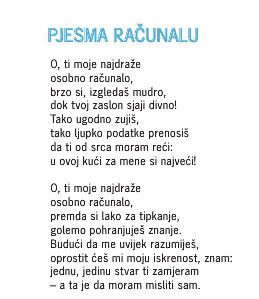 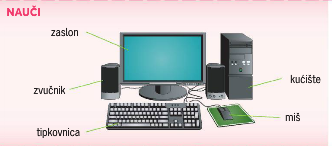 Imaš li računalo?_________________________________Koristiš li se internetom?___________________________Pronalaziš li na internetu sadržaje za nastavu?______________Dopisuješ li se elektroničkom poštom?____________________NIKADA  NE  OSTAVLJAJ  SVOJE  PUNO  IME, PREZIME I ADRESU U ELEKTRONIČKOJ POŠTI.